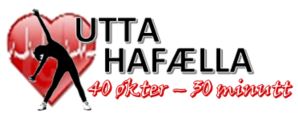 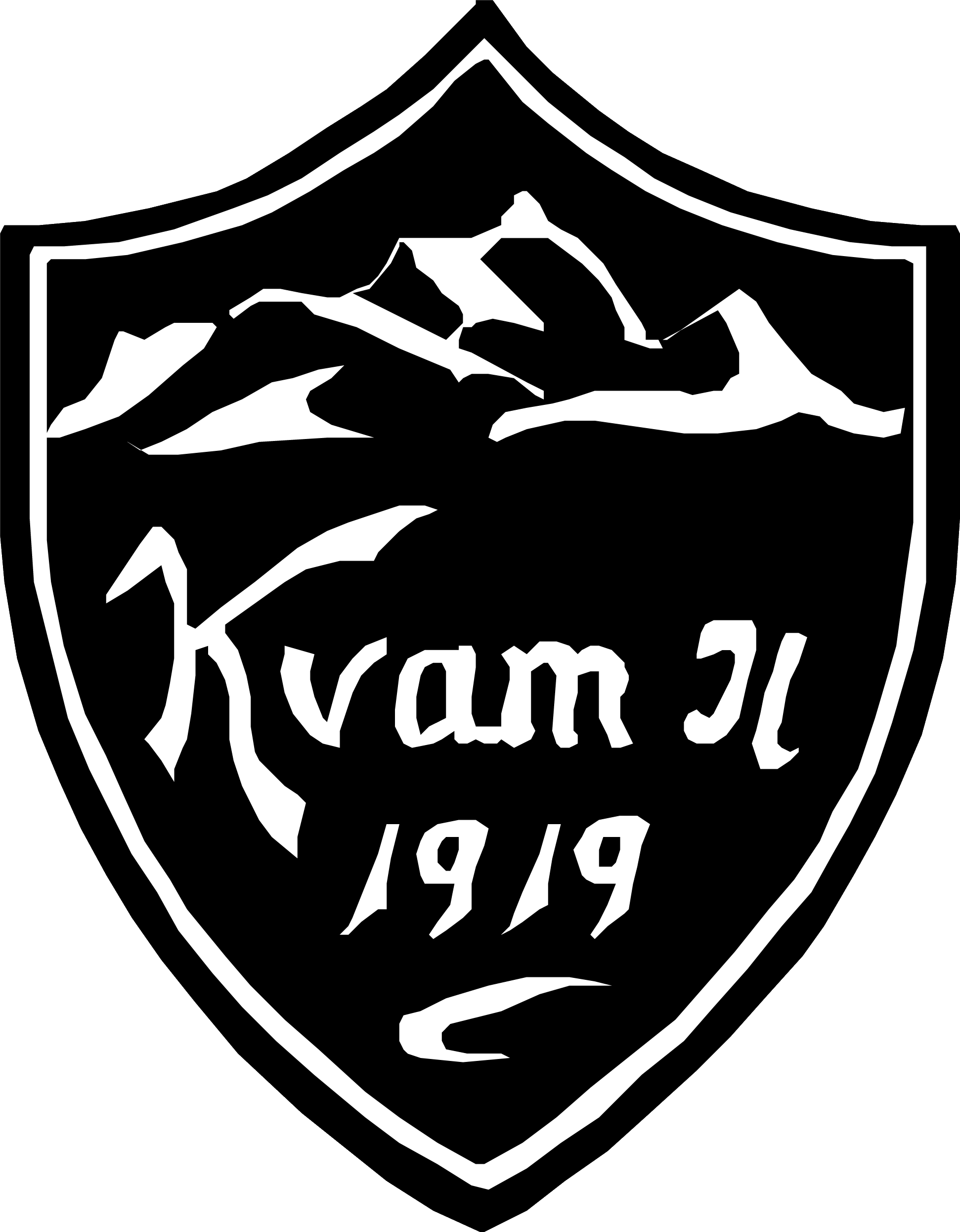 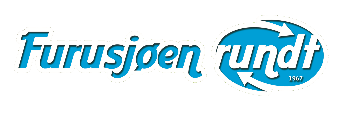 ØKTDATOMINUTT1234567891011121314151617181920ØKTDATOAKTIVITETMINUTT2122232425262728293031323334353637383940 Målet er nådd! ØKTDATOAKTIVITETMINUTT4142434445464748495051525354555657585960ØKTDATOAKTIVITETMINUTT6162636465666768697071727374757677787980